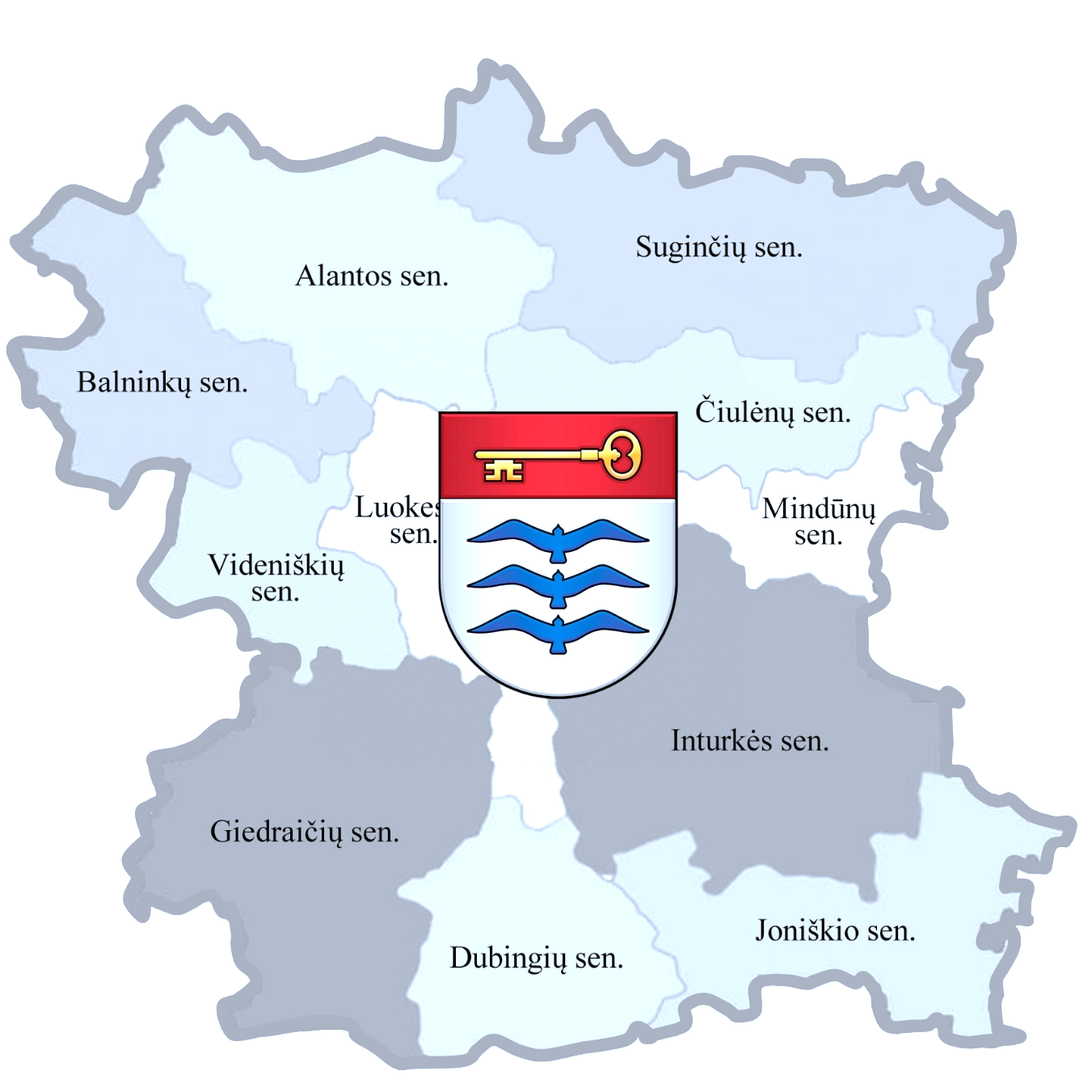 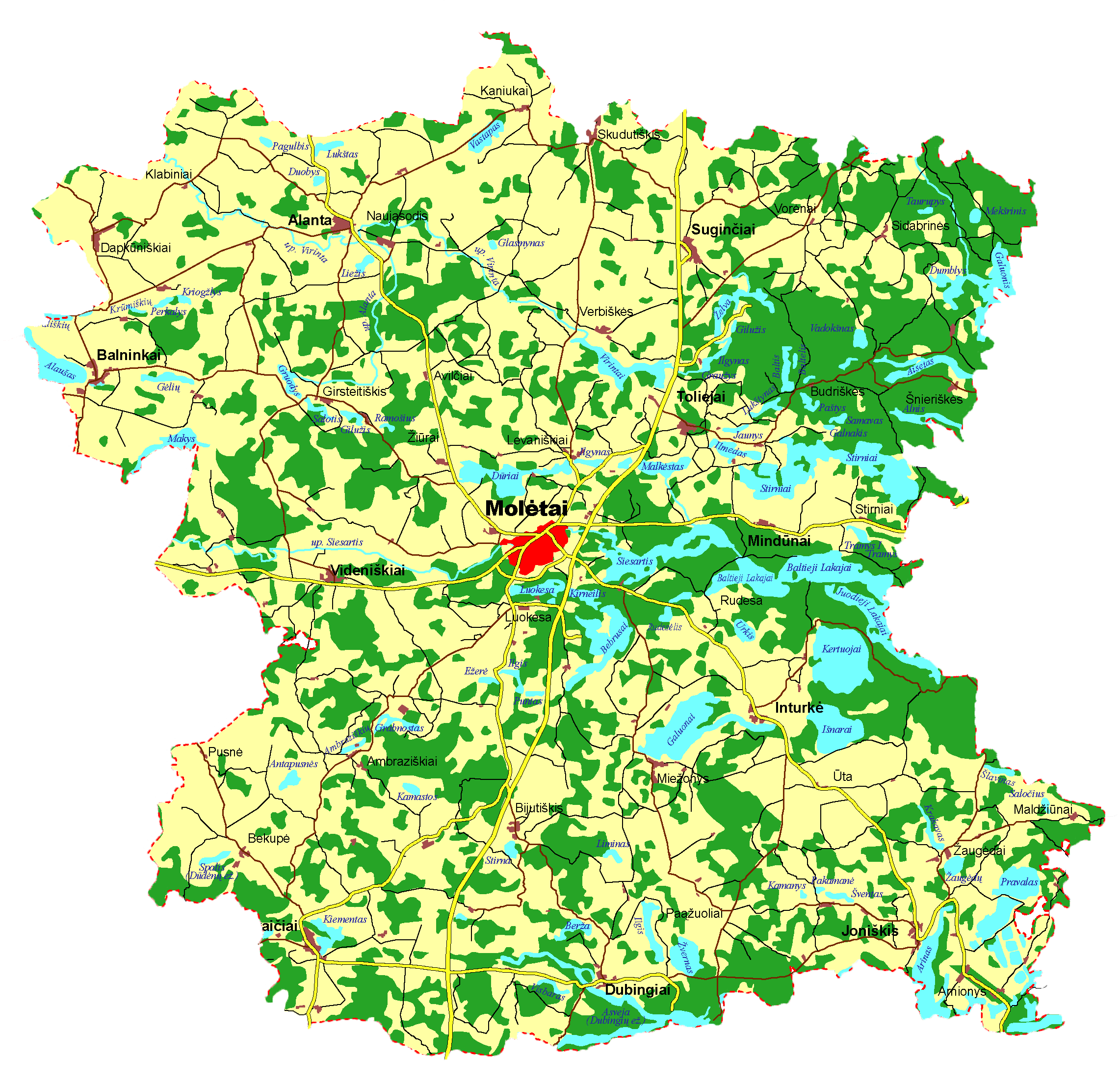 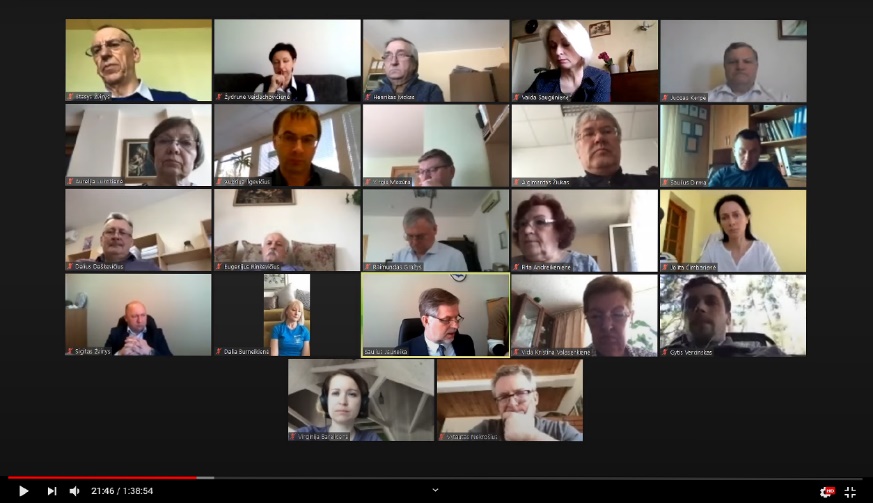 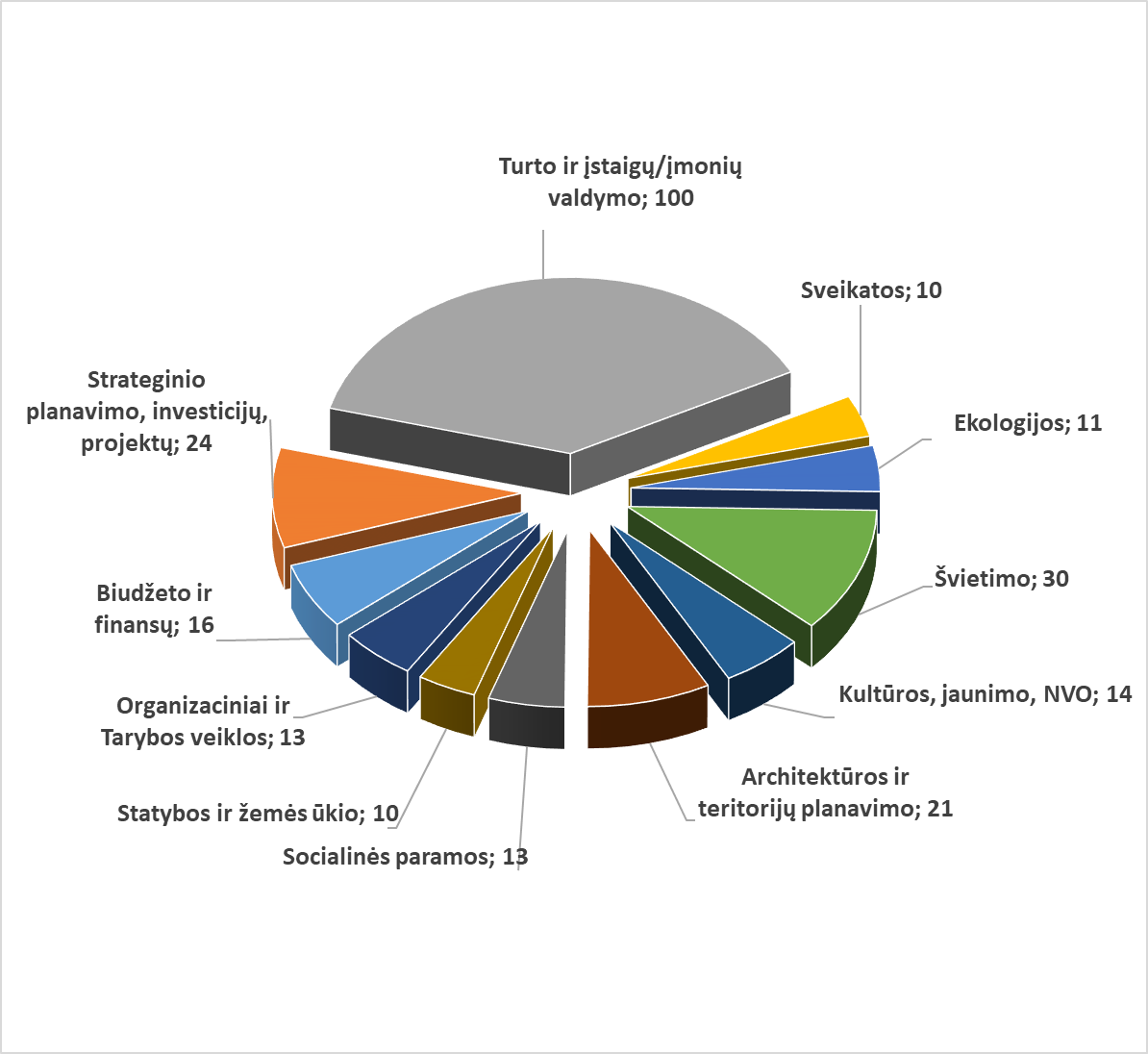 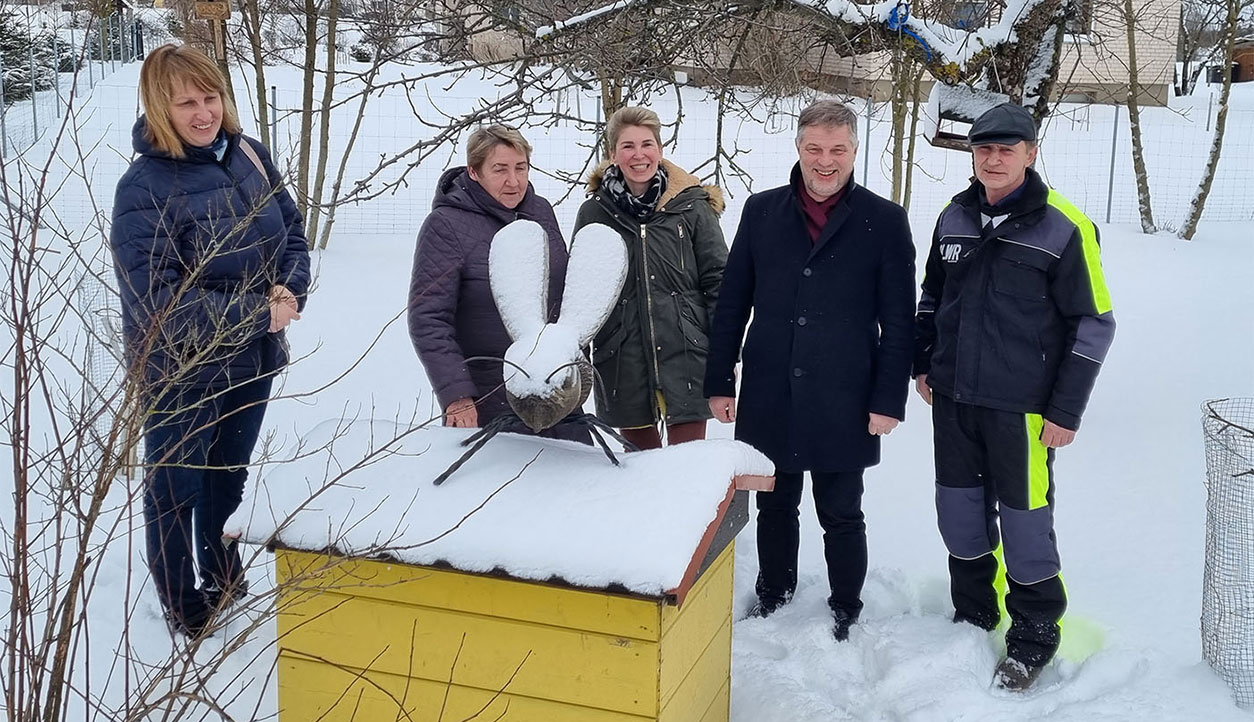 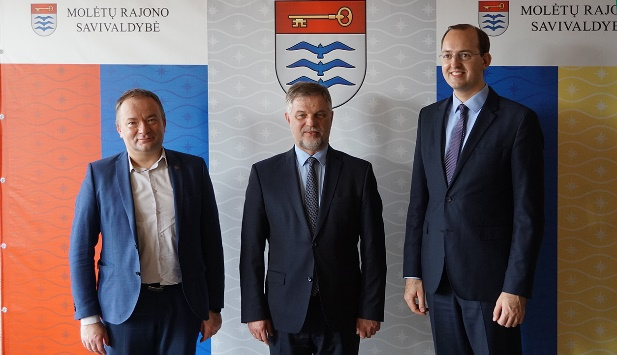 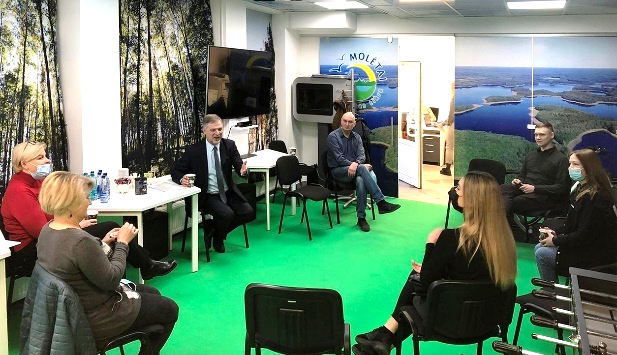 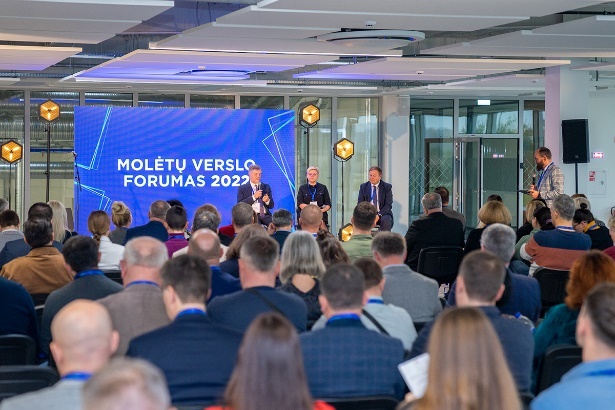 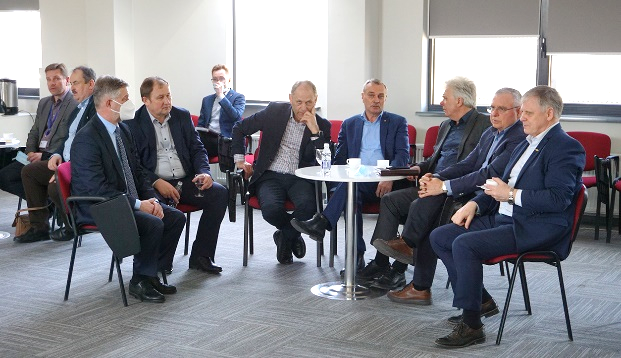 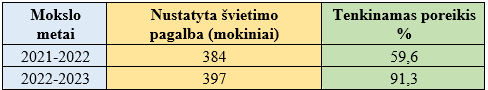 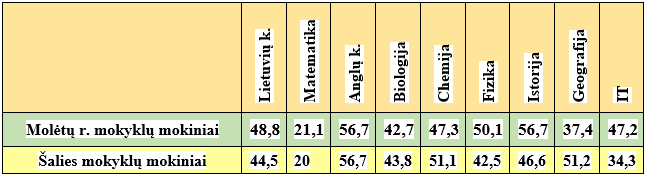 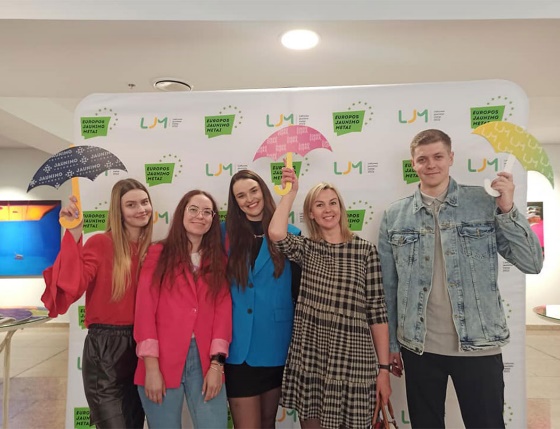 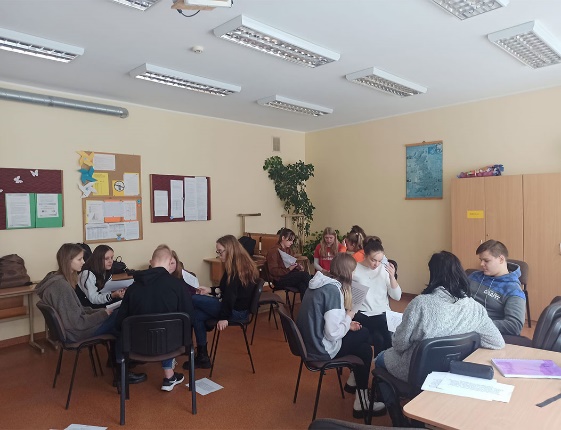 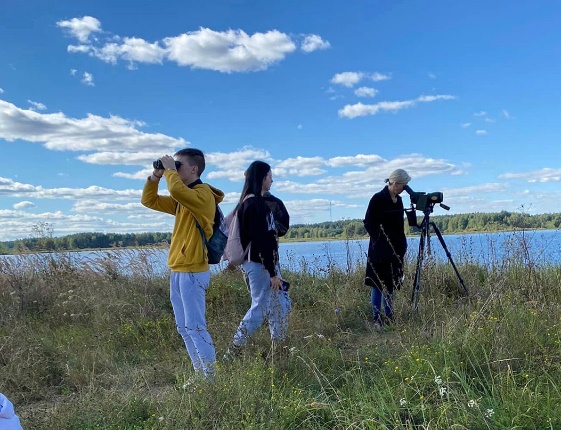 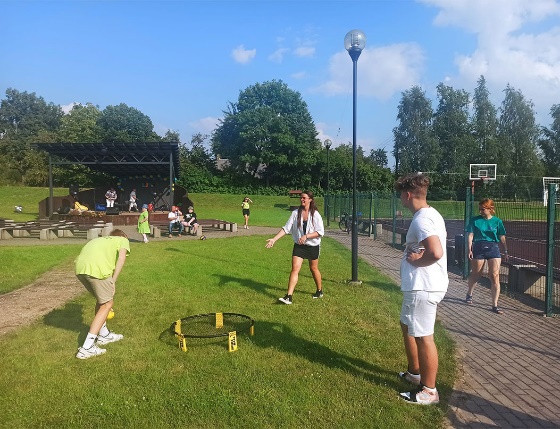 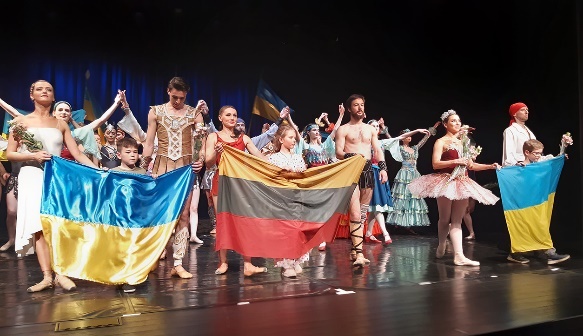 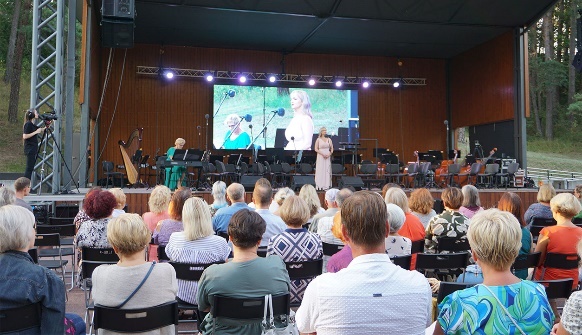 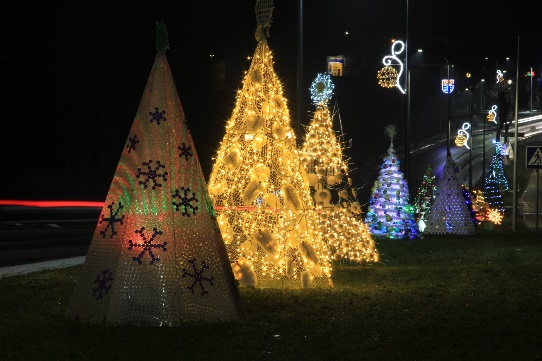 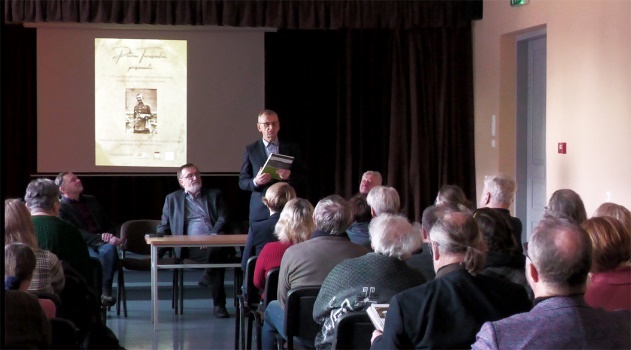 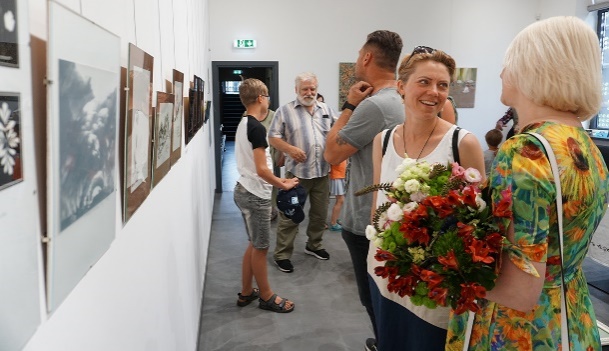 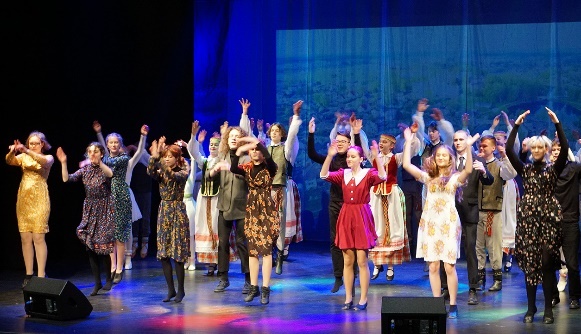 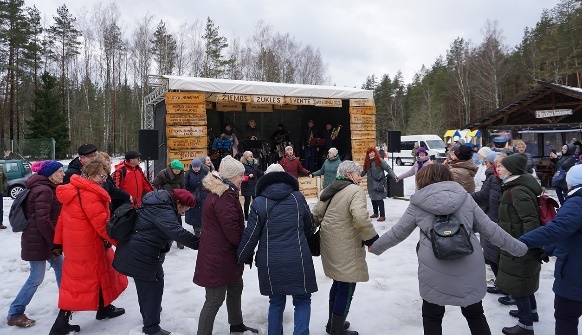 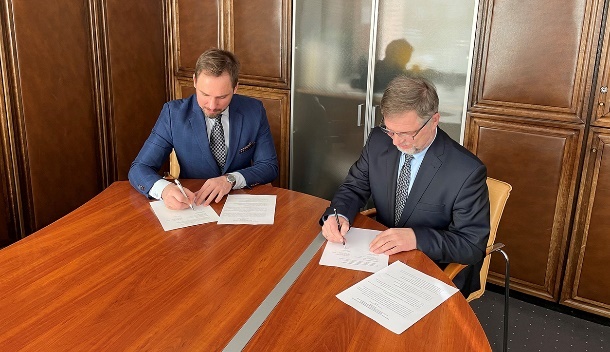 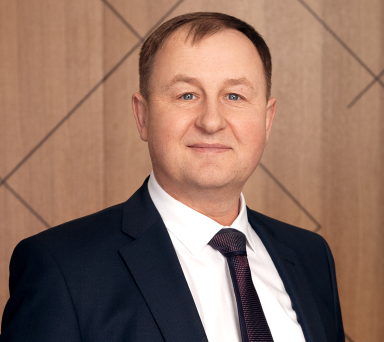 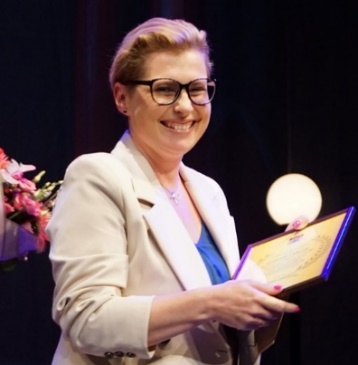 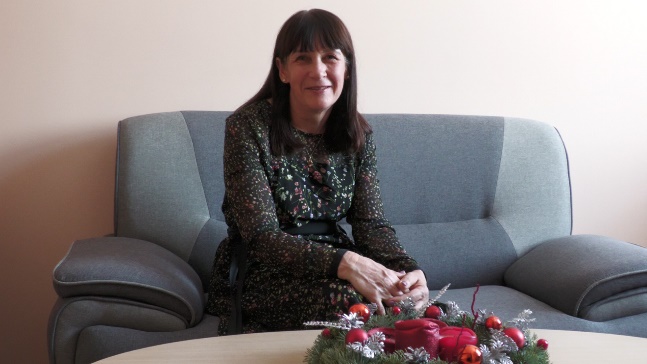 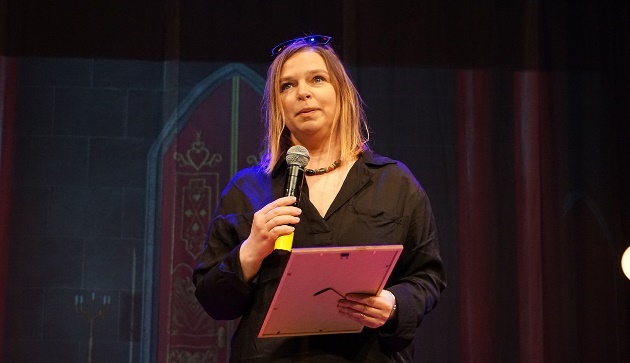 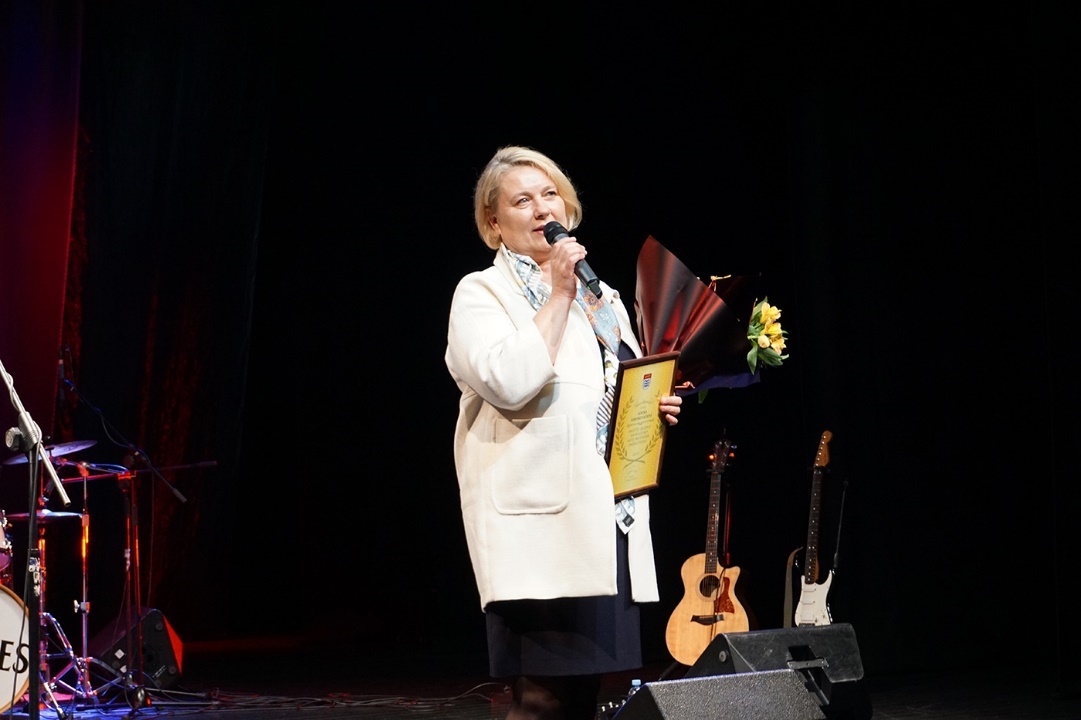 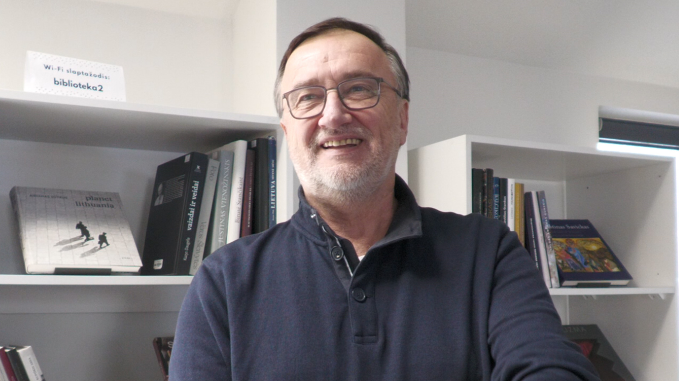 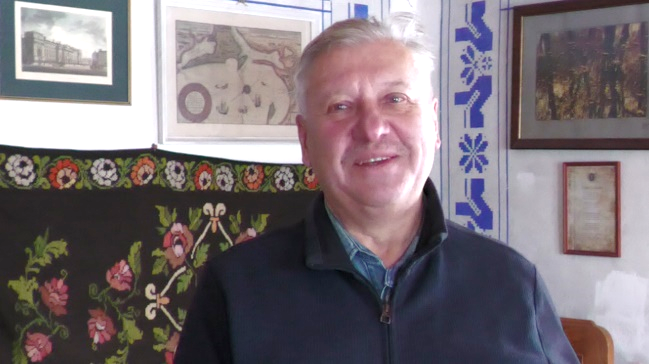 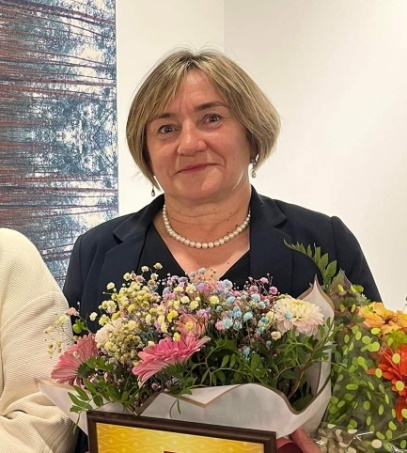 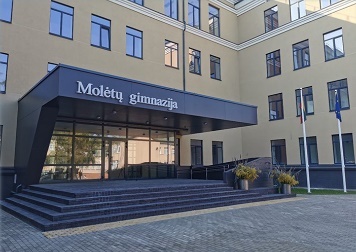 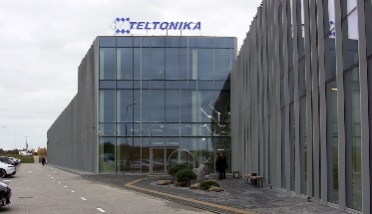 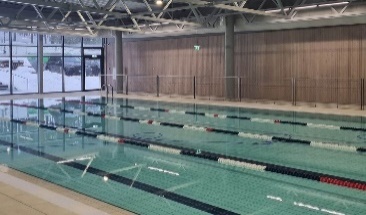 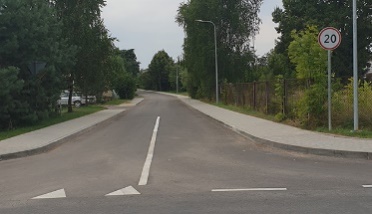 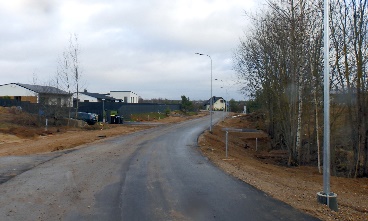 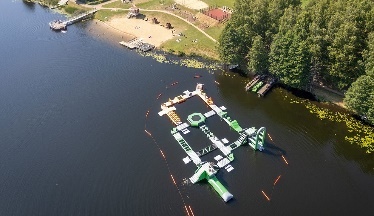 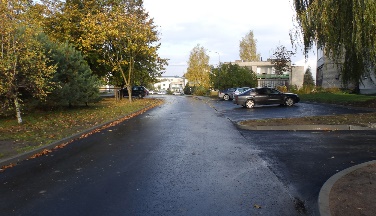 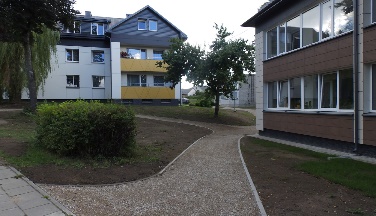 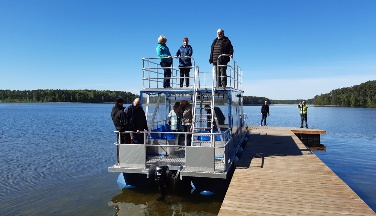 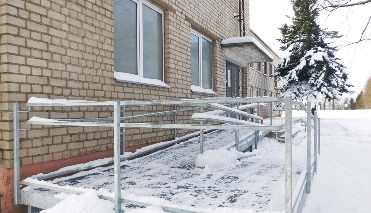 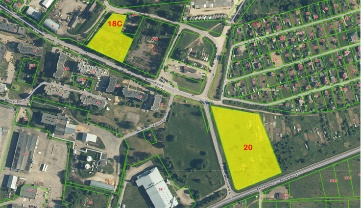 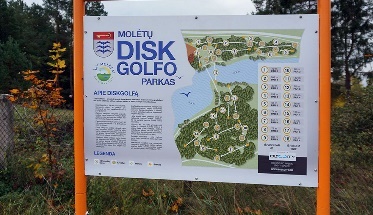 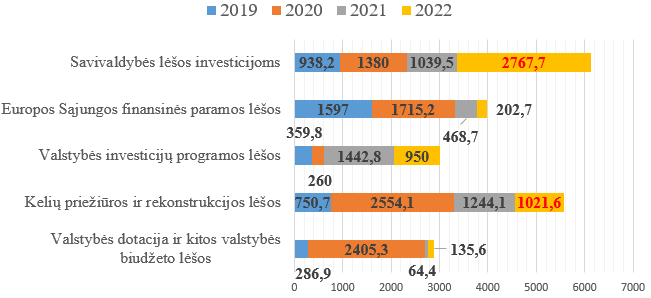 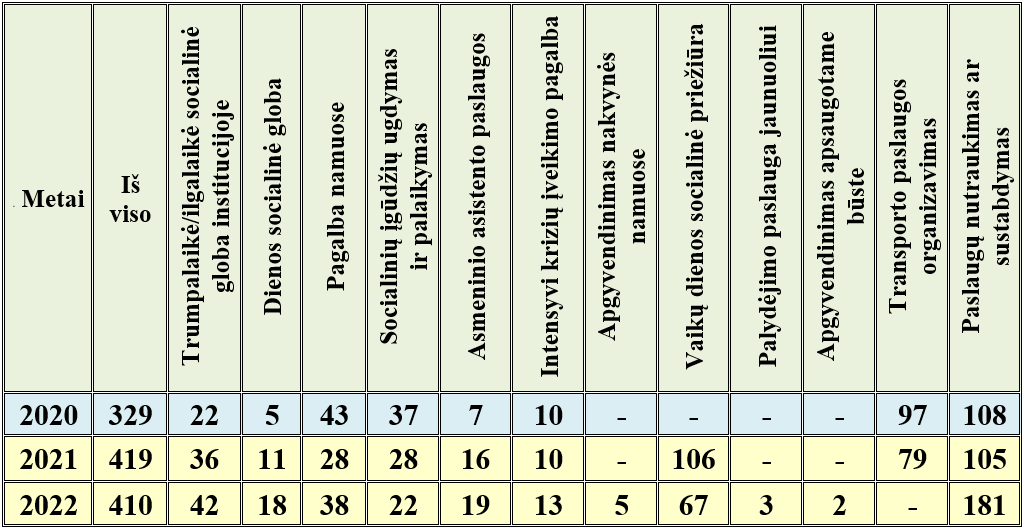 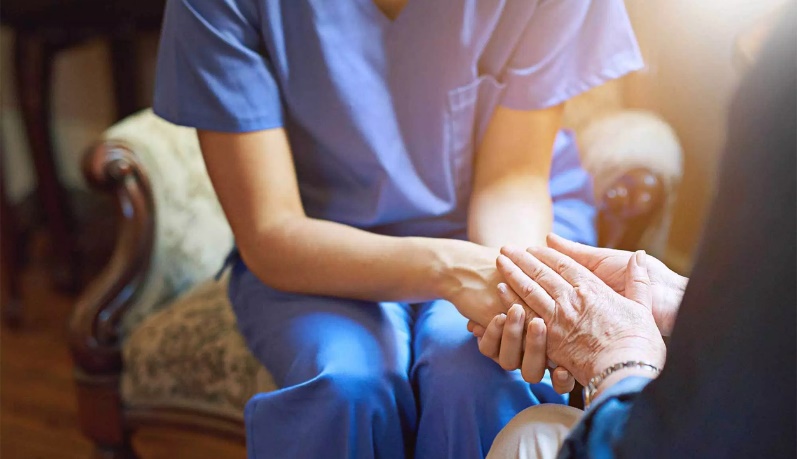 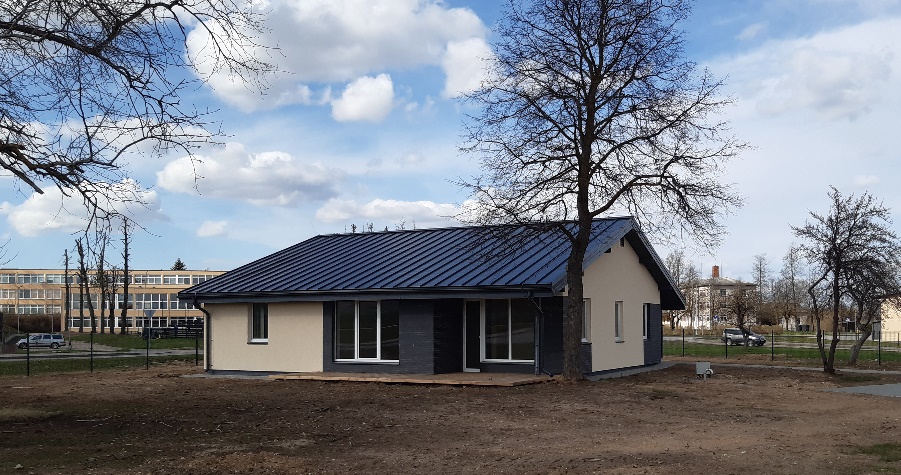 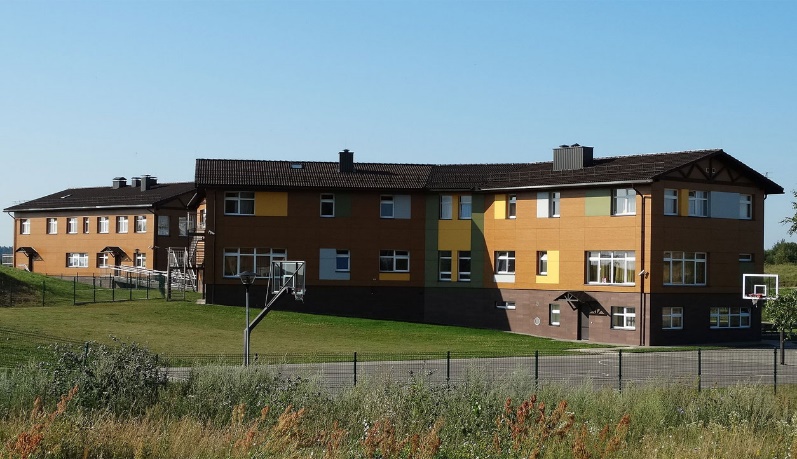 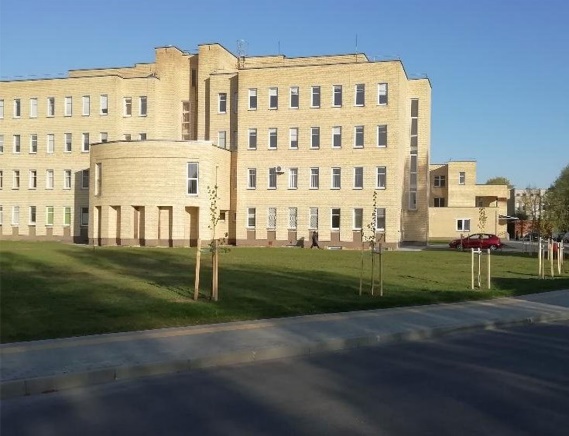 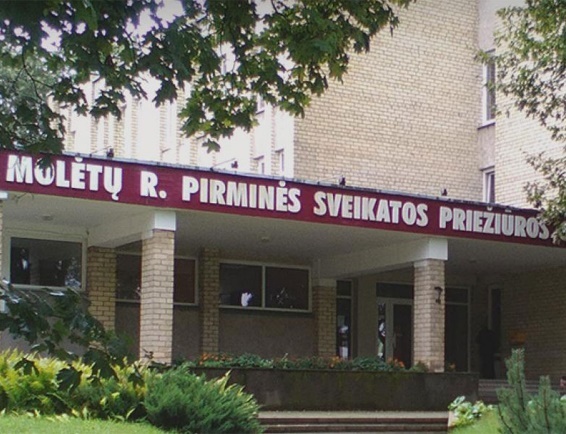 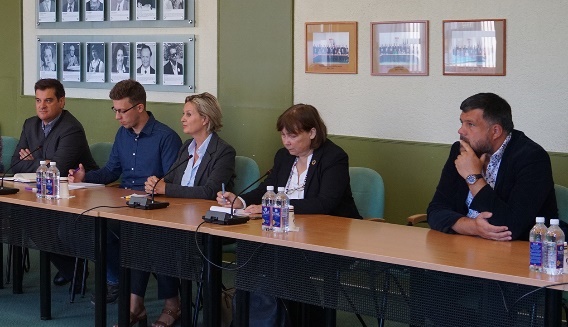 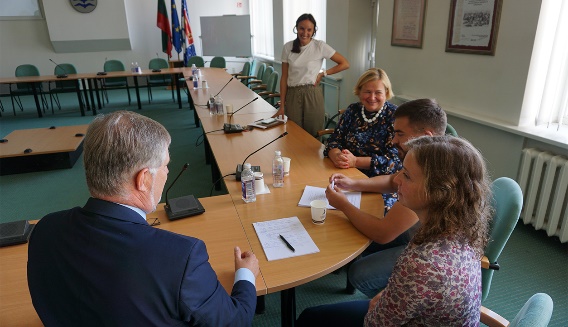 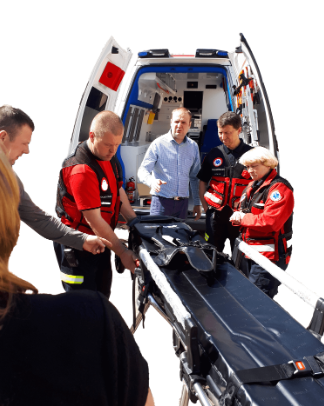 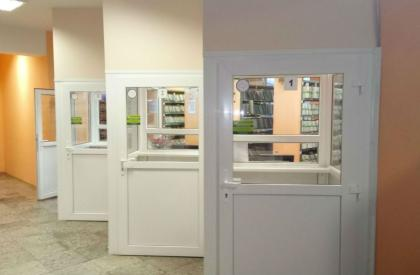 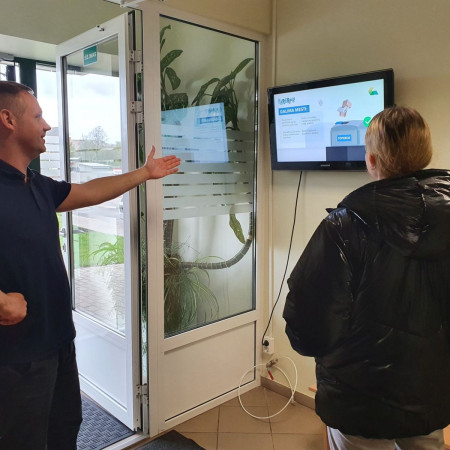 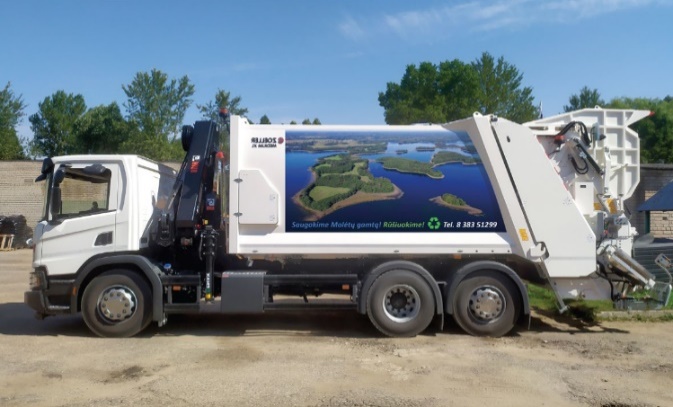 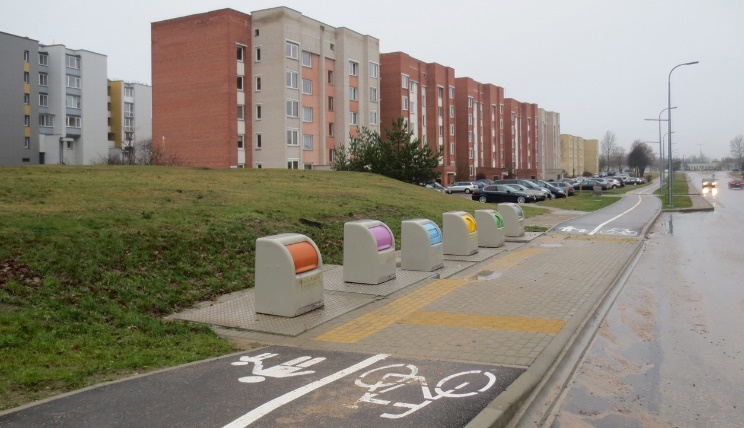 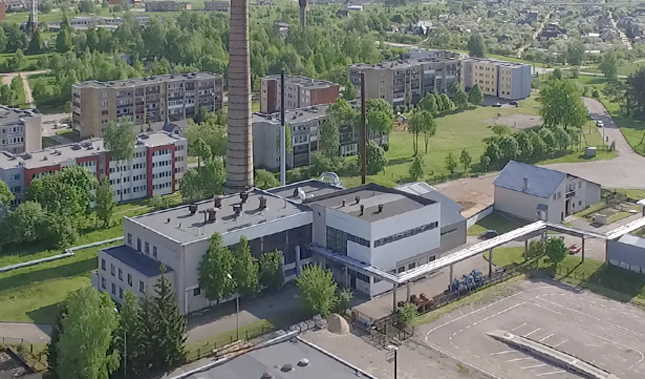 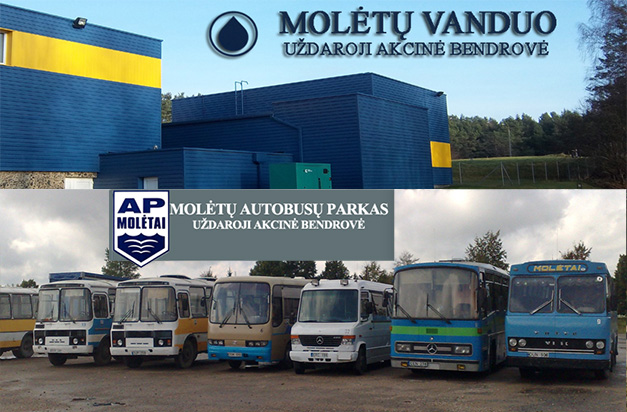 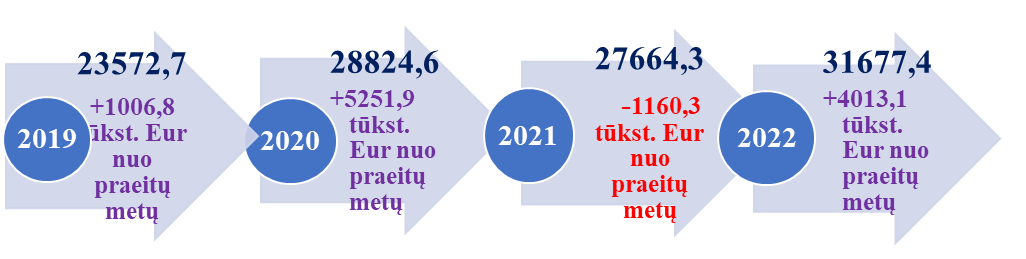 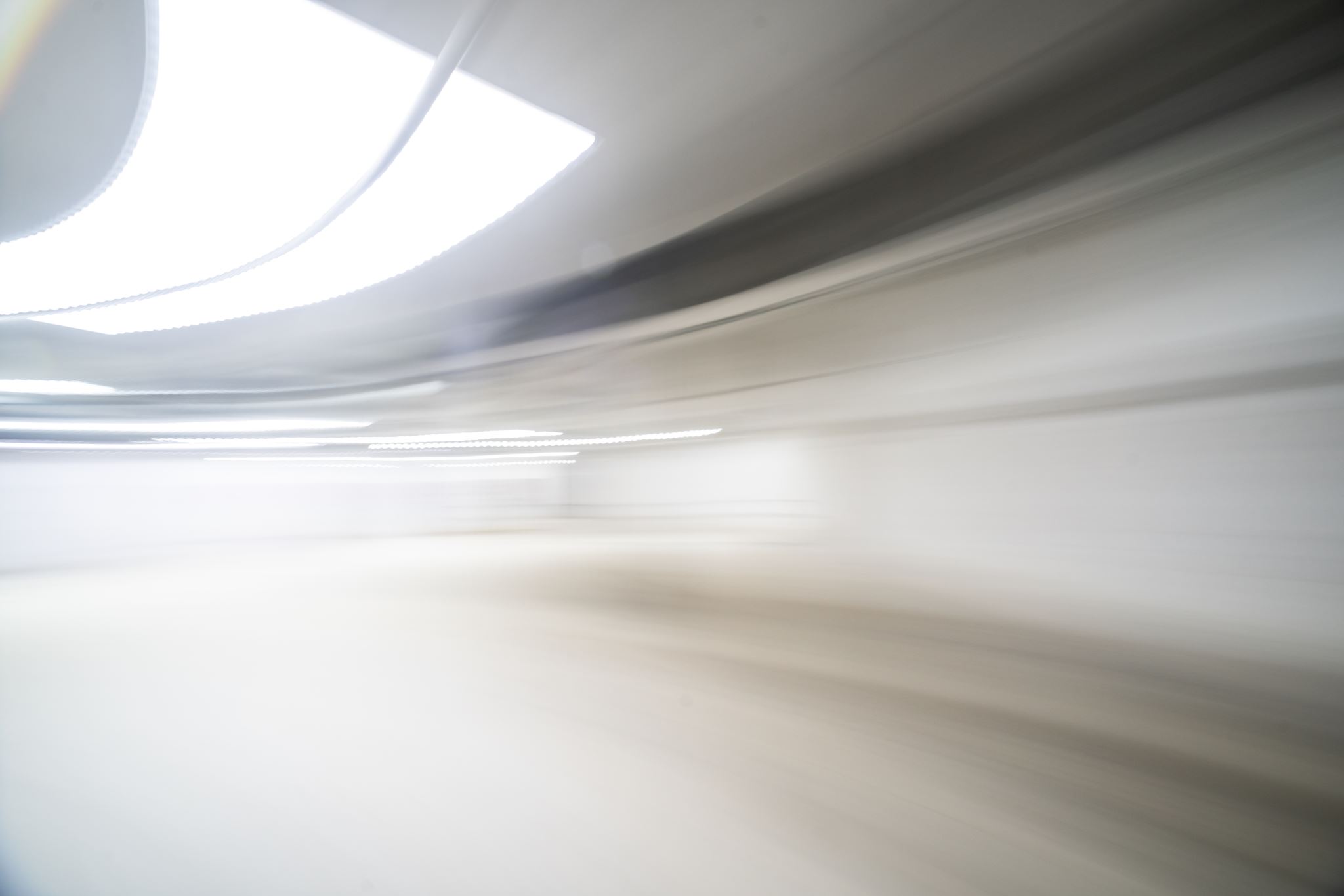 Atlikta darbų ir paslaugų (eurais)2021 m. 2022 m.  Molėtų mieste497163 664696 Seniūnijose99832 95269 Kitų paslaugų129669 171237                  Iš viso 726664   931202 Visų veiklų pardavimo pajamos 1699109 2087050 